Inscrições para o Doutorado da REAMEC até 25/08/2016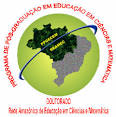 O Programa de Pós-Graduação em Educação em Ciências e Matemática – PPGECEM, da Rede Amazônica de Educação em Ciências e Matemática – REAMEC, torna pública a abertura de inscrições e estabelece as normas para o processo de seleção de candidatos ao curso de doutorado, turma 2017, por meio do EDITAL DE ABERTURA Nº 01/2017, publicado em 24/06/2016.Em nome das Instituições Associadas, a Universidade Federal do Mato Grosso, IES Coordenadora Geral, a Universidade Federal do Pará e a Universidade do Estado do Amazonas, Instituições Coordenadoras de Polos Acadêmicos do PPGECEM/REAMEC, tornam público o Edital para a seleção de candidatos ao Programa de Pós-Graduação, Doutorado em Educação em Ciências e Matemática, para um total de 30 (trinta) vagas.ÁREA DE CONCENTRAÇÃO: Educação em Ciências e MatemáticaLINHAS DE PESQUISA
- Formação de Professores para a Educação em Ciências e Matemática.
- Fundamentos e Metodologias para a Educação em Ciências e Matemática.As inscrições deverão ser feitas no período de 25/07  a  25/08/2016 nas Secretarias das IES Polos Acadêmicos ou via correios (SEDEX).Para mais informações, acesse: http://www2.unifap.br/nai/files/2016/07/Edital-REAMEC-2016.pdfTelefone: (96).3312.1864 - UNIFAP.